ВСТУПАЕТ В СИЛУ С 1 ЯНВАРЯ 2016 ГОДАЗарегистрировано в Национальном реестре правовых актовРеспублики Беларусь 6 августа 2015 г. N 8/30140ПОСТАНОВЛЕНИЕ МИНИСТЕРСТВА ПО ЧРЕЗВЫЧАЙНЫМ СИТУАЦИЯМ РЕСПУБЛИКИ БЕЛАРУСЬ30 июля 2015 г. N 35ОБ УТВЕРЖДЕНИИ ПРАВИЛ ТЕХНИЧЕСКОЙ БЕЗОПАСНОСТИ "ТРЕБОВАНИЯ К ЭКСПЛУАТАЦИИ ОБОРУДОВАНИЯ ИГРОВОГО НАДУВНОГО"На основании подпункта 7.4 пункта 7 Положения о Министерстве по чрезвычайным ситуациям Республики Беларусь, утвержденного Указом Президента Республики Беларусь от 29 декабря 2006 г. N 756 "О некоторых вопросах Министерства по чрезвычайным ситуациям", Министерство по чрезвычайным ситуациям Республики Беларусь ПОСТАНОВЛЯЕТ:1. Утвердить прилагаемые Правила технической безопасности "Требования к эксплуатации оборудования игрового надувного".2. Настоящее постановление вступает в силу с 1 октября 2015 г.СОГЛАСОВАНО                  СОГЛАСОВАНОМинистр культуры             Министр трудаРеспублики Беларусь          и социальной защиты        Б.В.Светлов          Республики Беларусь23.07.2015                           М.А.Щеткина                             27.07.2015СОГЛАСОВАНО                  СОГЛАСОВАНОМинистр жилищно-             Председателькоммунального хозяйства      Государственного комитетаРеспублики Беларусь          по стандартизации        А.А.Терехов          Республики Беларусь23.07.2015                           В.В.Назаренко                             27.07.2015СОГЛАСОВАНО                  СОГЛАСОВАНОПредседатель                 ПредседательВитебского областного        Брестского областногоисполнительного комитета     исполнительного комитета        Н.Н.Шерстнев                 А.В.Лис22.07.2015                   22.07.2015СОГЛАСОВАНО                  СОГЛАСОВАНОПредседатель                 ПредседательГродненского областного      Минского городскогоисполнительного комитета     исполнительного комитета        В.В.Кравцов                  А.В.Шорец22.07.2015                   24.07.2015СОГЛАСОВАНО                  СОГЛАСОВАНОПредседатель                 ПредседательМинского областного          Гомельского областногоисполнительного комитета     исполнительного комитета        С.Б.Шапиро                   В.А.Дворник23.07.2015                   27.07.2015СОГЛАСОВАНОПредседательМогилевского областногоисполнительного комитета        В.В.Доманевский27.07.2015                                                  УТВЕРЖДЕНО                                                  Постановление                                                  Министерства                                                  по чрезвычайным ситуациям                                                  Республики Беларусь                                                  30.07.2015 N 35ПРАВИЛАТЕХНИЧЕСКОЙ БЕЗОПАСНОСТИ "ТРЕБОВАНИЯ К ЭКСПЛУАТАЦИИ ОБОРУДОВАНИЯ ИГРОВОГО НАДУВНОГО"ГЛАВА 1ОБЩИЕ ПОЛОЖЕНИЯ1. Настоящие Правила устанавливают требования к установке, эксплуатации, техническому обслуживанию, техническому освидетельствованию, модернизации и ремонту оборудования игрового надувного (далее, если не указано иное, - оборудование), подпадающего под действие государственного стандарта Республики Беларусь СТБ EN 14960 "Оборудование игровое надувное. Требования безопасности и методы испытаний", утвержденного и введенного в действие постановлением Государственного комитета по стандартизации Республики Беларусь от 22 декабря 2011 г. N 94 (далее - СТБ EN 14960-2011).2. Настоящие Правила обязательны для организаций независимо от их организационно-правовой формы и формы собственности и индивидуальных предпринимателей, осуществляющих установку, эксплуатацию, техническое обслуживание, техническое освидетельствование, модернизацию и ремонт оборудования.Земельные участки, площадки, другие места установки, предоставляемые в соответствии с законодательством для установки и эксплуатации оборудования, должны соответствовать требованиям настоящих Правил.3. Требования настоящих Правил не распространяются на:оборудование детских игровых площадок, подпадающее под действие комплекса государственных стандартов Республики Беларусь, в частности СТБ EN 1176-2006 (части 1 - 7) "Оборудование детских игровых площадок", утвержденного и введенного в действие постановлением Государственного комитета по стандартизации Республики Беларусь от 17 марта 2006 г. N 13;оборудование игровое и развлекательное водное, в том числе водное надувное;конструкции надувные игровые, в которых прыжки, скатывание и (или) скольжение не являются основными действиями пользователей;игрушки надувные домашние;конструкции надувные защитные для индивидуального пользования;конструкции надувные для проведения профессиональных выставок и трюков;оборудование игровое надувное, демонстрируемое на выставках и иных подобных мероприятиях без использования его пользователями;конструкции надувные для спасательных работ;оборудование надувное на воздушных и авиационных конструкциях;украшения, декорации и аналогичные конструкции надувные выставочные;ангары надувные;случаи использования оборудования не по назначению.4. Допускается по усмотрению владельца игрового оборудования, не подпадающего под действие СТБ EN 14960-2011, применение требований настоящих Правил для организации безопасной эксплуатации данного оборудования.5. Для целей настоящих Правил применяются следующие термины и их определения:авария - разрушение оборудования игрового надувного, нарушение его целостности или его опрокидывание в результате несоблюдения требований к установке, эксплуатации, техническому обслуживанию, техническому освидетельствованию, модернизации и ремонту, установленных эксплуатационными документами и настоящими Правилами;администратор - назначенный владельцем работающий, отвечающий за содержание оборудования в исправном состоянии и безопасные условия его эксплуатации;владелец оборудования - юридическое лицо, индивидуальный предприниматель, осуществляющие эксплуатацию оборудования, принадлежащего им на праве собственности либо на ином законном основании, и обеспечивающие его безопасность при предоставлении развлекательных услуг пользователям;вред - причинение вреда жизни или здоровью человека или причинение вреда имуществу или окружающей среде;высота свободного падения - наибольшее расстояние по вертикали от поверхности удержания тела пользователя до зоны падения;допуск к эксплуатации - событие, фиксирующее готовность оборудования к использованию по назначению, ежедневно документально оформляемое в установленном порядке его владельцем или администратором;защитная мера - мера, используемая для уменьшения риска причинения вреда;условное графическое обозначение - визуальные средства, отображающие информацию и выполненные в виде пиктограмм и предупреждающих знаков;зона падения - зона, окружающая открытую сторону оборудования игрового надувного;инцидент - отказ или повреждение оборудования игрового надувного, отклонение от режима его эксплуатации;масса пользователя - максимальная масса пользователя (в килограммах), которому разрешено использовать оборудование игровое надувное;модернизация оборудования - изменение любой части оборудования игрового надувного по сравнению с эксплуатационными документами;назначенный срок службы - определенная организацией-изготовителем календарная продолжительность эксплуатации оборудования игрового надувного, при достижении которой его эксплуатация не допускается без проведения технического освидетельствования;несчастный случай - событие, в результате которого человек получил травму или причинен вред его здоровью;оборудование игровое надувное - конструкция, подключаемая к источнику непрерывной подачи воздуха для поддержания заданной формы, предназначенная для использования детьми в возрасте до четырнадцати лет, на которой можно играть, прыгать и (или) скользить (скатываться);обслуживающий персонал - работающие, привлекаемые владельцем оборудования игрового надувного в установленном законодательством порядке для выполнения работ (услуг) по эксплуатации оборудования игрового надувного;опрокидывание - потеря устойчивости оборудования игрового надувного, приведшая к его падению на бок или переворачиванию;открытая сторона - сторона оборудования игрового надувного, не имеющая стенки;платформа - любая поверхность оборудования игрового надувного, на которой пользователь может стоять;пользователь - ребенок в возрасте до четырнадцати лет, использующий оборудование игровое надувное по назначению;посетитель - лицо, находящееся в непосредственной близости от оборудования игрового надувного, ожидающее доступа на него в качестве пользователя, а также лицо, сопровождающее пользователя, за исключением обслуживающего персонала, работников правоохранительных, контролирующих (надзорных) органов при исполнении ими служебных обязанностей;правила поведения на оборудовании - требования по безопасному использованию оборудования игрового надувного для пользователей, установленные его владельцем на основании эксплуатационных документов, настоящих Правил;предельное состояние оборудования - техническое состояние оборудования игрового надувного, его узлов и механизмов, при котором его дальнейшая эксплуатация недопустима, восстановление его работоспособного состояния невозможно или нецелесообразно;рампа - средство доступа к игровой зоне оборудования игрового надувного, по которому пользователь может подниматься или спускаться, если игровая зона размещена выше уровня грунта или поверхности покрытия;рост пользователя - максимальный рост пользователя, которому разрешено использовать оборудование игровое надувное;срок службы - календарная продолжительность эксплуатации от начала эксплуатации оборудования игрового надувного или ее возобновления после ремонта, модернизации до перехода в предельное состояние;ступень - элемент оборудования игрового надувного, по которому пользователь может спускаться или подниматься, находясь между игровыми зонами;техническое обслуживание - комплекс операций (работ) или операция по поддержанию работоспособности и исправности оборудования игрового надувного при использовании его по назначению;техническое освидетельствование - комплекс работ по проверке технического состояния находящегося в эксплуатации оборудования игрового надувного на соответствие требованиям технических нормативных правовых актов и эксплуатационных документов;условия эксплуатации - совокупность факторов, действующих на оборудование игровое надувное при его эксплуатации;установка - указанная в эксплуатационных документах и настоящих Правилах процедура подготовки оборудования игрового надувного к эксплуатации;швартовочный элемент - элемент, обеспечивающий устойчивое положение и ограничивающий недопустимые перемещения оборудования игрового надувного посредством соединения надувной конструкции с анкерами (стержнями) или грузом (балластом) в зависимости от используемой системы крепления;эксплуатационные документы - конструкторские документы, которые в отдельности или в совокупности с другими документами определяют правила эксплуатации оборудования и (или) отражают сведения, удостоверяющие гарантированные организацией-изготовителем значения основных параметров и характеристик (свойств) оборудования, гарантии и сведения по его эксплуатации в течение срока службы;эксплуатация оборудования - стадия жизненного цикла оборудования игрового надувного, начиная с его установки до перехода в предельное состояние, на которой реализуется, поддерживается и восстанавливается его качество и которая включает в себя использование по назначению, хранение в период эксплуатации, техническое обслуживание и ремонт.6. Эксплуатация оборудования, его узлов и механизмов на территории Республики Беларусь допускается при условии соответствия их техническим регламентам Таможенного союза и (или) Евразийского экономического союза, иным нормативным правовым актам (далее - НПА) и техническим нормативным правовым актам (далее - ТНПА) и при наличии эксплуатационных документов на них.Эксплуатационные документы должны включать в себя паспорт (формуляр) и руководство по эксплуатации.Допускается наличие объединенного эксплуатационного документа в соответствии с государственным стандартом Республики Беларусь ГОСТ 2.601-2006 "Единая система конструкторской документации. Эксплуатационные документы", введенным в действие в качестве государственного стандарта Республики Беларусь постановлением Государственного комитета по стандартизации Республики Беларусь от 29 августа 2006 г. N 39 "Об утверждении, введении в действие и отмене технических нормативных правовых актов в области технического нормирования и стандартизации, Общегосударственного классификатора Республики Беларусь и рекомендации по межгосударственной стандартизации".Эксплуатационные документы на оборудование, в том числе изготовленное за рубежом, должны быть выполнены на одном из государственных языков Республики Беларусь.Владелец оборудования должен обеспечить сохранность эксплуатационных документов на оборудование в течение всего срока его службы.В случае отсутствия или приведения в негодность эксплуатационных документов на оборудование его эксплуатация должна быть прекращена до восстановления указанных документов.7. Владелец оборудования должен обеспечить наличие и ведение журнала учета эксплуатации оборудования игрового надувного по форме согласно приложению 1 (далее - журнал учета эксплуатации) и журнала учета технического обслуживания, ремонта и модернизации оборудования игрового надувного по форме согласно приложению 2 (далее - журнал учета ТО и ремонта), необходимых для подтверждения выполнения процедур установки, эксплуатации, технического освидетельствования, технического обслуживания, модернизации и ремонта оборудования.8. При осуществлении установки, эксплуатации, технического обслуживания, технического освидетельствования, модернизации и ремонта оборудования, кроме настоящих Правил, должны соблюдаться требования Межотраслевых общих правил по охране труда, утвержденных постановлением Министерства труда и социальной защиты Республики Беларусь от 3 июня 2003 г. N 70 (Национальный реестр правовых актов Республики Беларусь, 2003 г., N 87, 8/9818), и других НПА, ТНПА, содержащих требования по охране труда.Инструктаж и проверка знаний работающих по вопросам охраны труда проводятся в соответствии с Инструкцией о порядке обучения, стажировки, инструктажа и проверки знаний работающих по вопросам охраны труда, утвержденной постановлением Министерства труда и социальной защиты Республики Беларусь от 28 ноября 2008 г. N 175 (Национальный реестр правовых актов Республики Беларусь, 2009 г., N 53, 8/20209) (далее - Инструкция по вопросам охраны труда), и постановлением Министерства труда и социальной защиты Республики Беларусь от 30 декабря 2008 г. N 210 "О комиссиях для проверки знаний по вопросам охраны труда" (Национальный реестр правовых актов Республики Беларусь, 2009 г., N 56, 8/20455).9. Оборудование, находящееся в эксплуатации на территории Республики Беларусь до введения в действие настоящих Правил, должно быть приведено в соответствие с требованиями эксплуатационных документов на него и настоящих Правил.10. Владелец оборудования либо организация, осуществляющая установку оборудования, его эксплуатацию, при обнаружении недостатков в его конструкции или изготовлении, а также несоответствий требованиям эксплуатационных документов обязаны прекратить установку, эксплуатацию оборудования и направить организации-изготовителю (далее - изготовитель) и поставщику оборудования рекламацию (претензию).ГЛАВА 2ТРЕБОВАНИЯ К УСТАНОВКЕ11. Оборудование должно устанавливаться в соответствии с требованиями эксплуатационных документов.12. Установка оборудования может осуществляться его владельцем или организацией, которую определяет владелец оборудования, если иное не предусмотрено эксплуатационными документами.13. Владелец оборудования или организация, осуществляющие установку оборудования, перед началом его установки должны провести осмотр оборудования с целью оценки его состояния и комплектности.Обнаруженные дефекты или повреждения частей оборудования сопоставить с описанием допустимых дефектов и повреждений, указанных в эксплуатационных документах, и при необходимости провести ремонт или замену поврежденных частей оборудования в соответствии с требованиями эксплуатационных документов.При установлении некомплектности оборудования владелец должен принять меры по его доукомплектованию.14. Электрооборудование оборудования игрового надувного, его монтаж, токоподвод и заземление должны соответствовать требованиям технических регламентов Таможенного союза и (или) Евразийского экономического союза, Правил устройства электроустановок и иным ТНПА в области безопасной эксплуатации электроустановок.15. При установке оборудования необходимо обеспечить соблюдение безопасных расстояний для пользователей, посетителей и обслуживающего персонала в соответствии с требованиями эксплуатационных документов.16. Расположение оборудования должно обеспечивать безопасный вход/выход и нахождение на нем и (или) рядом с ним пользователей и (или) посетителей, их безопасную эвакуацию, а также исключать давку и не создавать опасные заторы в чрезвычайных (аварийных) ситуациях.17. Размеры площадки под установку оборудования и допустимый уклон поверхности в любом направлении должны соответствовать значениям, указанным в эксплуатационных документах.Поверхность площадки под установку оборудования должна быть ровной. Допускается установка оборудования на площадке с уклоном, составляющим не более 5 % в любом направлении, если иное не предусмотрено изготовителем и не указано в эксплуатационных документах.18. При выборе площадки под установку оборудования должны быть учтены расположенные на площадке и рядом с ней подземные (надземные) инженерные коммуникации (воздушные линии электропередачи, кабельные линии, водно-канализационные системы и иные коммуникации).От возможных опасностей, таких как инженерные коммуникации, ограждения, здания, сооружения, деревья и иные предметы, представляющих опасность, оборудование должно быть расположено на расстоянии, обеспечивающем его безопасную эксплуатацию.19. Площадку для установки оборудования необходимо очистить от мусора, растительности и острых предметов, расположенных на поверхности площадки или выступающих из нее.При установке оборудования необходимо учитывать и гарантировать, что инженерные коммуникации не будут задеты или повреждены.20. Допускается располагать оборудование непосредственно напротив сплошной стены или стен здания. В таком случае высота сплошной стены (стен) должна быть на 2 м выше самой высокой точки верхней платформы оборудования. При этом не должно создаваться дополнительных опасностей для пользователей и посетителей.В случае, если оборудование расположено рядом друг с другом или взаимосвязано между собой (расположены рядом), должно быть обеспечено пространство для каждого из оборудования, обеспечивающее его безопасную эксплуатацию для пользователей, посетителей и обслуживающего персонала.21. Вид, прочность и устойчивость ограждения оборудования должны соответствовать требованиям, указанным в эксплуатационных документах.Владелец оборудования может сам определять дополнительные виды ограждений исходя из реальной обстановки, учитывая численность пользователей и посетителей, место установки и иные обстоятельства, связанные с обеспечением безопасности эксплуатации оборудования при условии, что они не противоречат требованиям, приведенным в эксплуатационных документах.22. В случае, когда в эксплуатационных документах отсутствуют требования к ограждению оборудования, владелец для организации и обеспечения безопасности при входе/выходе, порядка в очереди, безопасного прохода пользователей, посетителей и обслуживающего персонала, а также для обозначения зон безопасности оборудования должен установить ограждение или иные средства ограничения доступа, руководствуясь требованиями настоящей главы.Ограждение снаружи оборудования должно исключать несанкционированное проникновение пользователей или посетителей, а также третьих лиц через него или под ним.Ограждение должно размещаться на таком расстоянии, чтобы исключить доступ пользователей и посетителей к электрооборудованию, вентилятору (компрессору), включая его токоподвод, элементам системы крепления, швартовочным элементам.23. Расстояние от оборудования до ограждения должно соответствовать расстоянию, указанному в эксплуатационных документах.24. В случае, если в эксплуатационных документах информация о расстоянии от оборудования до ограждения отсутствует, необходимо выбирать его с учетом максимальной высоты свободного падения и минимального расстояния от ограждения до источника опасности.При этом минимальное расстояние от ограждения до наружных стен оборудования должно быть не менее 1,8 м, а с открытой стороны - не менее 3,5 м.В ограждении должен быть предусмотрен проход для входа/выхода пользователей шириной не менее 1 м, оборудованный калиткой с запирающим устройством, например: запор, крючок.25. Вентилятор (компрессор) должен располагаться на расстоянии не менее 1,2 м от наружной стены оборудования или на расстоянии не менее 2,5 м от открытой стороны, если иное не предусмотрено изготовителем и не указано в эксплуатационных документах.26. В случае расположения вентилятора (компрессора) внутри элементов оборудования расстояние между ним и игровой зоной, зоной безопасности ступени и /или рампой должно быть не менее 2,5 м, если иное не предусмотрено изготовителем и не указано в эксплуатационных документах.27. Подвижные элементы оборудования, например: канаты, веревочные лестницы, сетки - не должны переплетаться и создавать опасность защемления для пользователей.28. Любой твердый предмет, расположенный над игровой зоной и поддерживаемый давлением воздуха, должен иметь дополнительную независимую систему опоры, если иное не предусмотрено изготовителем и не указано в эксплуатационных документах.29. Органы управления электрооборудованием, все электрические шкафы, источники питания и выключатели освещения должны быть защищены от возможного контакта с пользователем и от несанкционированного доступа.Электрические кабели должны быть установлены на безопасном расстоянии от пользователей и посетителей.30. Вокруг оборудования должна быть предусмотрена зона, свободная от любых препятствий, которые могут привести к травмированию пользователей, посетителей и (или) обслуживающего персонала.Ширина указанной зоны должна составлять половину высоты верхней платформы оборудования, но не менее 1,8 м.При этом высота верхней платформы должна быть измерена от поверхности площадки, на которой установлено оборудование, до верха верхней платформы.С любой открытой стороны оборудования должна быть обеспечена зона падения длиной не менее 1,2 м, если иное не предусмотрено изготовителем и не указано в эксплуатационных документах.31. В процессе установки оборудования необходимо исключить доступ посторонних лиц в зону работ с помощью ограждений, условных графических обозначений и/или устных предупреждений.32. Каждый узел крепления оборудования должен быть закреплен в соответствии с эксплуатационными документами.33. Оборудование должно крепиться с помощью элементов жесткого крепления (анкера, стержни), или с помощью элементов балластной системы (мешки с песком или иные грузы), или с помощью приспособлений для крепления (фитинги) (далее - элементы крепления), если иное не предусмотрено изготовителем и не указано в эксплуатационных документах.Каждое оборудование должно иметь не менее шести точек крепления, если иное не предусмотрено изготовителем и не указано в эксплуатационных документах.Каждый элемент жесткого крепления должен быть длиной не менее 380 мм, диаметром не менее 16 мм и выдерживать нагрузку не менее 1600 Н. Направление приложения нагрузки должно составлять угол от 30° до 45° по отношению к уровню грунта или поверхности площадки.Элементы жесткого крепления должны быть отклонены в направлении, противоположном направлению приложения нагрузки. Их верхние части должны быть скруглены и не должны выступать более чем на 25 мм над уровнем грунта или покрытия площадки.Способы крепления оборудования в области приземления пользователей должны исключать их травмирование.34. На площадках, где нельзя использовать жесткое крепление (стержни, анкеры), оборудование может закрепляться за приспособления для крепления (фитинги), уже имеющиеся на площадке, а также за элементы балластной системы (мешки с песком или иные грузы) при условии, что каждый из них может выдерживать нагрузку не менее 1600 Н без смещения, если иное не предусмотрено изготовителем и не указано в эксплуатационных документах.35. Каждый узел крепления, расположенный на оборудовании, соединяется с элементом крепления с помощью швартовочных элементов, которые должны быть натянуты, не иметь прогибов и слабины, если иное не предусмотрено изготовителем и не указано в эксплуатационных документах.Каждый швартовочный элемент одним концом фиксируется в узле крепления, расположенном на оборудовании, а другим - к одному из элементов крепления.Для фиксации швартовочных элементов необходимо использовать узлы, исключающие их самопроизвольное развязывание.Не допускается крепление оборудования:за транспортные средства;за систему ограничения доступа;между собой;за один элемент крепления двух и более швартовочных элементов, в том числе и при условии, что они способны выдержать нагрузку, превышающую 1600 Н;за один узел крепления двух и более швартовочных элементов;к опорам линий электропередачи, стойкам рекламных щитов и иным предметам, не предназначенным для фиксации оборудования или не указанным в эксплуатационной документации.36. После каждой установки оборудования на новом месте владелец обеспечивает проведение контроля соответствия его установки требованиям настоящих Правил и эксплуатационных документов, осуществление пробного цикла работы оборудования в режиме эксплуатации без пользователей и оформление результатов контроля в разделе 3 журнала учета эксплуатации.37. При установке оборудования необходимо контролировать состояние грунта, покрытия площадки, чтобы убедиться в отсутствии ухудшения их несущей способности.ГЛАВА 3ТРЕБОВАНИЯ К ЭКСПЛУАТАЦИИ ОБОРУДОВАНИЯ38. Эксплуатация оборудования должна осуществляться владельцем в соответствии с требованиями эксплуатационных документов, настоящих Правил, иных НПА и ТНПА.Владелец исходя из количества и месторасположения оборудования, его конструкции, объема и характера выполняемых работ, предусмотренных эксплуатационными документами, определяет дополнительные мероприятия по обеспечению безопасной эксплуатации оборудования, например, дополнительные требования к правилам поведения на оборудовании для пользователей, ограничения по эксплуатации оборудования, мероприятия по осуществлению ежедневного контроля, защитные меры с учетом требований настоящих Правил, НПА и ТНПА, если они не противоречат требованиям эксплуатационных документов.39. Владелец обязан:обеспечить выполнение требований эксплуатационных документов, настоящих Правил и иных НПА, в том числе и ТНПА, регламентирующих деятельность по эксплуатации оборудования, прохождение администратором проверки знаний по вопросам охраны труда и настоящих Правил в соответствии с законодательством;гарантировать, что оборудование эксплуатируется в соответствии с требованиями эксплуатационных документов, настоящих Правил, НПА и ТНПА;установить и обеспечить соблюдение порядка ежедневного контроля, технического обслуживания и ремонта оборудования исходя из требований эксплуатационных документов, настоящих Правил, НПА и ТНПА;установить исходя из требований эксплуатационных документов, настоящих Правил максимальное количество, возраст, рост, массу пользователя(ей), допускаемого(ых) к одновременной игре на оборудовании;разработать правила поведения пользователей на оборудовании;назначить обслуживающий персонал в соответствии с пунктом 46 настоящих Правил;принять защитные меры для безопасности пользователей, посетителей и обслуживающего персонала;разработать на основании эксплуатационных документов инструкцию по эксплуатации оборудования, регламентирующую объем и порядок работ, выполняемых при его установке, эксплуатации, техническом обслуживании и ремонте, а также порядок действий в случае возникновения аварийной ситуации, и инструкцию по охране труда. Инструкция по охране труда разрабатывается в соответствии с требованиями Инструкции о порядке разработки и принятия локальных нормативных правовых актов, содержащих требования по охране труда для профессий и (или) отдельных видов работ (услуг), утвержденной постановлением Министерства труда и социальной защиты Республики Беларусь от 28 ноября 2008 г. N 176 (Национальный реестр правовых актов Республики Беларусь, 2009 г., N 29, 8/20258);обеспечить наличие у обслуживающего персонала инструкций по эксплуатации оборудования и инструкций по охране труда, с которыми он ознакамливается и получает под роспись. Один экземпляр инструкции по эксплуатации оборудования и инструкции по охране труда должен находиться непосредственно на рабочем месте обслуживающего персонала;обеспечить выполнение обслуживающим персоналом инструкций по эксплуатации оборудования и инструкций по охране труда;обеспечить контроль наличия и надежности крепления оборудования;обеспечить контроль за состоянием оборудования, включая контроль за отсутствием повреждений материала и швов; достаточности внутреннего давления воздуха для создания надлежащей жесткости и прочности конструкции оборудования; надежностью крепления и состоянием сеточных ограждений, канатов;обеспечить в соответствии с инструкцией по эксплуатации оборудования ежедневный контроль и допуск к эксплуатации оборудования с оформлением записи в разделе 5 журнала учета эксплуатации. В случае, если в эксплуатационных документах отсутствует данная информация, ежедневный контроль проводится в соответствии с приложением 3;не допускать эксплуатацию оборудования при наличии повреждений и неисправностей, которые могут привести к возникновению опасной ситуации и непосредственно угрожают жизни и (или) здоровью пользователей, посетителей или обслуживающего персонала, а также при неблагоприятных метеорологических условиях, параметры которых превышают значения, установленные в эксплуатационных документах, настоящих Правилах, НПА и ТНПА;обеспечить обслуживающий персонал средствами сигнализации (звуковой или световой), посредством которой он может привлечь внимание пользователей;обеспечить наличие аптечки первой помощи, первичных средств пожаротушения, а также средствами связи;обеспечить хороший визуальный обзор оборудования и места его установки для выполнения обязанностей обслуживающего персонала;не допускать эксплуатации оборудования без проведения технического освидетельствования либо при отрицательных результатах технического освидетельствования;обеспечить выполнение требований (предписаний) уполномоченных должностных лиц, устранение выявленных нарушений и принятие конкретных, действенных мер по их недопущению в дальнейшем;обеспечить приостановку эксплуатации оборудования самостоятельно и (или) по требованию (предписанию) уполномоченных должностных лиц в случае выявления предпосылок, обстоятельств, которые могут привести к аварии оборудования или непосредственно создают угрозу жизни и (или) здоровью людей;обеспечить своевременное информирование соответствующих местных исполнительных и распорядительных органов власти об аварии и несчастном случае на оборудовании;обеспечить до прибытия уполномоченного должностного лица для расследования причин несчастного случая сохранность всей обстановки на месте происшествия, а если это невозможно - фиксирование обстановки путем составления схемы, протокола, фотографирования или иным методом;принять меры по предотвращению несанкционированного доступа посторонних лиц в места служебного пользования оборудования, к системам его управления и энергообеспечения;не допускать к работе обслуживающий персонал, находящийся в состоянии опьянения (алкогольного, наркотического и другого).Индивидуальный предприниматель, являющийся владельцем оборудования, должен пройти проверку знаний по вопросам охраны труда и настоящих Правил в соответствии с законодательством.40. Владелец обязан обеспечить содержание оборудования в исправном состоянии и его безопасную эксплуатацию лично или назначить администратора.41. Функции, права и обязанности администратора устанавливаются владельцем оборудования в должностной инструкции либо в договоре, которые разрабатываются с учетом НПА и ТНПА, положений эксплуатационных документов на оборудование, собственного опыта и настоящих Правил.Должностная инструкция администратора должна определять уровень его компетентности, необходимый для выполнения возлагаемых на него функций и обязанностей, и должна быть утверждена владельцем оборудования.Администратор назначается владельцем оборудования из числа лиц не моложе 18 лет, после изучения им требований эксплуатационных документов на оборудование, должностной инструкции и прохождения проверки знаний по вопросам охраны труда и настоящих Правил в соответствии с законодательством.Администратор должен иметь квалификационную группу по электробезопасности не ниже II группы.42. При эксплуатации оборудования должны быть исключены или минимизированы опасности и сопутствующие им риски и приняты защитные меры для пользователей, посетителей и обслуживающего персонала от:падения;протекания опасных токов через тело человека;изменения устойчивости оборудования;воздействия двигающихся и перемещающихся элементов оборудования, прочих конструкций и предметов;возникновения и распространения огня;ошибок или нарушений правил поведения на оборудовании или инструкций по эксплуатации оборудования;воздействия материалов и веществ;воздействия погодных явлений;возникновения нештатных ситуаций.43. Эксплуатация оборудования не допускается:посторонними лицами;не назначенным на данное оборудование обслуживающим персоналом;без постоянного контроля за оборудованием, когда оно открыто для пользователей и посетителей;при его использовании не по назначению;при наличии повреждений тканевой основы и ниточных швов оболочки;при наличии на тканевой основе масляных пятен, а также пятен неизвестного происхождения;при неработающих системах выпуска воздуха;при отсутствии системы фиксации, если она предусмотрена эксплуатационными документами;при фиксации оборудования за транспортные или иные мобильные средства;при фиксации оборудования за предметы, не обеспечивающие восприятие нагрузки 1600 Н;при использовании вентилятора (компрессора) с характеристиками, отличающимися от характеристик, указанных в эксплуатационных документах;при отсутствии или повреждении даже одного швартовочного элемента или узла крепления;при отсутствии ограждений или иных систем ограничения доступа, если они предусмотрены эксплуатационными документами;при несоответствии расстояния от оборудования до ограждения, инженерных коммуникаций, воздушных линий электропередачи и других предметов, представляющих опасность при эксплуатации оборудования, требованиям безопасности, указанным в эксплуатационных документах, настоящих Правилах;при отсутствии установленного перед входом на оборудование информационного стенда, соответствующего требованиям пункта 54 настоящих Правил;при неблагоприятных погодных условиях (атмосферные осадки (град, дождь), ветер), которые могут повлиять на условия эксплуатации, устойчивость оборудования или безопасность пользователей и посетителей.44. Когда оборудование находится без контроля со стороны обслуживающего персонала, оно должно быть спущено, а источник питания отключен.45. Игровое пространство оборудования должно хорошо вентилироваться.46. Выполнение работ по эксплуатации оборудования игрового надувного должен осуществлять лично владелец или назначенный им обслуживающий персонал.Численность обслуживающего персонала, требования к его компетентности определяются владельцем оборудования исходя из требований эксплуатационных документов, видов выполняемых работ, количества и месторасположения оборудования, его конструкции.Один работающий из числа обслуживающего персонала или владелец оборудования должен контролировать работу только одной единицы оборудования, когда оно открыто для пользователей и посетителей.В случаях, когда это предусмотрено эксплуатационными документами или по инициативе владельца назначаются два и более работающих из числа обслуживающего персонала, один из них назначается старшим.47. Обслуживающий персонал назначается из числа лиц, не моложе 18 лет.48. Обслуживающий персонал допускается к работе на оборудовании после изучения устройства оборудования, инструкции по эксплуатации оборудования и прохождения инструктажа в соответствии с Инструкцией по вопросам охраны труда.Обслуживающий персонал допускается к работе с электрооборудованием оборудования при наличии квалификационной группы по электробезопасности не ниже II группы, если иное не указано в эксплуатационных документах.49. Обслуживающий персонал должен иметь легко распознаваемую экипировку (сигнальный жилет).50. Обслуживающий персонал обязан:знать устройство оборудования;соблюдать требования инструкции по эксплуатации оборудования и инструкции по охране труда, уметь действовать при возникновении аварийной ситуации, обеспечивая как безопасность пользователей, посетителей, так и свою личную безопасность;контролировать оборудование на протяжении всего времени, когда оно открыто для пользователей и посетителей;не допускать к эксплуатации оборудования и контролю над его работой посторонних лиц;осуществлять контроль соблюдения правил поведения пользователей на оборудовании. Если обслуживающий персонал пришел к заключению, что пользователь не может безопасно пользоваться оборудованием, например, по состоянию своего здоровья или поведения, он не должен допускать такого пользователя на оборудование;предпринять меры, исключающие доступ посторонних лиц каждый раз, когда оборудование закрыто для эксплуатации.51. При эксплуатации оборудования необходимо контролировать состояние грунта, покрытия площадки, чтобы убедиться в отсутствии ухудшения их несущей способности, особенно при неблагоприятных погодных условиях.В течение всего времени эксплуатации оборудования его поверхность, а также территорию внутри и снаружи него необходимо поддерживать в чистоте, без посторонних предметов, которые могут причинить вред пользователям, посетителям или обслуживающему персоналу, а также ущерб оборудованию и окружающей среде.52. Максимальная скорость ветра, при которой допускается эксплуатация оборудования на открытом воздухе, должна быть указана в эксплуатационных документах.В случае, если в эксплуатационных документах указанная информация отсутствует, эксплуатировать оборудование при скорости ветра, превышающей 10 м/с, запрещается.При эксплуатации оборудования необходимо учитывать экстремальные погодные условия, вызванные порывистым ветром или увеличением его силы.Для определения направления и скорости ветра можно использовать анемометры и иные специальные приборы и устройства.53. В ходе эксплуатации должен быть обеспечен постоянный контроль наличия и надежности крепления игрового оборудования, постоянный контроль за состоянием оборудования, включая отсутствие повреждений конструкции, материала и швов надувного оборудования; достаточности внутреннего давления воздуха для создания надлежащей жесткости и прочности конструкции игрового надувного оборудования; надежности крепления и постоянный контроль за состоянием сеточных ограждений, канатов.54. На каждом оборудовании у входа должен быть расположен информационный стенд для пользователей, содержащий следующую информацию:название оборудования;правила поведения пользователей на оборудовании.Надписи на информационном стенде выполняют на одном из государственных языков Республики Беларусь.Основные размеры информационного стенда, его форма, конструкция, светотехнические характеристики (яркость) должны способствовать максимальному информированию пользователей и посетителей. Исполнение стенда должно гарантировать, что информация, размещенная на нем, не будет повреждена воздействием климатических факторов. Высота букв должна быть не менее 10 мм и обеспечивать читаемость текста. Информация с предупреждениями и требованиями мер предосторожности должна выделяться на общем фоне.55. Правила поведения пользователей на оборудовании должны соответствовать требованиям, изложенным в эксплуатационных документах, и в обязательном порядке должны содержать точные указания об ограничениях использования пользователем данного оборудования (рост, масса, возраст и иные характеристики).56. Дополнительные указания безопасности в виде условных графических обозначений при необходимости могут быть нанесены непосредственно на конструкцию оборудования. Они должны быть хорошо заметными, понятными и легко читаться пользователями и посетителями.57. Выявленные в ходе эксплуатации оборудования неисправности должны быть зафиксированы в разделе 6 журнала учета эксплуатации.ГЛАВА 4ТРЕБОВАНИЯ К ТЕХНИЧЕСКОМУ ОБСЛУЖИВАНИЮ58. Техническое обслуживание оборудования должно проводиться согласно требованиям эксплуатационных документов и настоящих Правил.В случае, если в эксплуатационных документах данная информация отсутствует, техническое обслуживание оборудования должно предусматривать следующие мероприятия:очистку загрязненных поверхностей и их просушивание, удаление посторонних предметов;замена поврежденных или изношенных швартовочных элементов;осмотр, чистку, регулировку, смазку составных частей вентилятора (компрессора).59. Очистку загрязненных поверхностей допускается проводить моющими средствами, если иное не предусмотрено эксплуатационными документами.Просушивание оборудования и его частей необходимо проводить в проветриваемом месте.В случае, когда невозможно подвесить и просушить швартовочные элементы в проветриваемом месте, допускается их раскладывание в свободном состоянии на любой сухой поверхности, если иное не предусмотрено эксплуатационными документами.Не допускается сушить швартовочные элементы на нагревательных устройствах.60. Если в эксплуатационных документах не указаны критерии оценки и способы замены поврежденных и изношенных швартовочных элементов, необходимо руководствоваться требованиями пункта 3 приложения 4.61. Техническое обслуживание должно осуществляться его владельцем или организацией, которую определяет владелец оборудования, если иное не предусмотрено эксплуатационными документами.При этом владелец должен осуществлять техническое обслуживание лично либо поручить администратору или обслуживающему персоналу, указав требования по осуществлению технического обслуживания в инструкции по эксплуатации оборудования.62. Сроки, перечень и объем работ, выполненных в рамках технического обслуживания оборудования, должны отражаться в разделе 2 журнала учета ТО и ремонта.ГЛАВА 5ТРЕБОВАНИЯ К ТЕХНИЧЕСКОМУ ОСВИДЕТЕЛЬСТВОВАНИЮ ОБОРУДОВАНИЯ63. Оборудование в течение всего срока эксплуатации должно подвергаться техническим освидетельствованиям.64. Периодичность и объем технического освидетельствования оборудования устанавливает изготовитель и указывает в эксплуатационных документах.При этом техническое освидетельствование должно проводиться не реже 1 раза в 12 месяцев.При сезонной эксплуатации оборудования техническое освидетельствование проводится после межсезонного хранения.Проведение технического освидетельствования обязательно после модернизации оборудования и по истечении назначенного срока службы оборудования с целью определения возможности их дальнейшей безопасной эксплуатации.Техническое освидетельствование оборудования проводится также по требованию контролирующего (надзорного) органа или владельца оборудования.65. Техническое освидетельствование проводится организацией, аккредитованной в соответствии с требованиями межгосударственного стандарта ГОСТ ISO/IEK 17020-2013 "Оценка соответствия. Требования к работе различных типов органов, проводящих инспекции", введенного в действие постановлением Государственного комитета по стандартизации Республики Беларусь от 30 августа 2013 г. N 45.66. Результаты технического освидетельствования оборудования оформляются актом по форме согласно приложению 5, заверяются подписью и (или) штампом лица, проводившего техническое освидетельствование.Акт технического освидетельствования прикладывается к эксплуатационным документам и является его неотъемлемой частью.67. Техническое освидетельствование должно проводиться при участии владельца оборудования или назначенного им уполномоченного лица.68. Подготовку оборудования и представление его для проведения технического освидетельствования организует владелец.69. Техническое освидетельствование оборудования осуществляется визуальным, органолептическим и инструментальным методами контроля и предусматривает проверку функционирования оборудования.Цель технического освидетельствования - выявление на оборудовании неисправностей, повреждений, посторонних предметов, вызванных эксплуатацией оборудования, погодными воздействиями, актами вандализма или неправильным хранением, оценка их возможного влияния на безопасную эксплуатацию и принятие решения о техническом состоянии оборудования и возможности его эксплуатации.70. Техническое освидетельствование должно проводиться в соответствии с требованиями эксплуатационных документов, в которых должны содержаться допустимые значения неисправностей и повреждений, а также способы их устранения.В ходе технического освидетельствования оценивается возможность безопасной эвакуации пользователей в аварийных ситуациях (при потере давления в оболочке оборудования).В случае, если в эксплуатационных документах данная информация отсутствует, техническое освидетельствование необходимо проводить в соответствии с перечнем мероприятий (работ) при проведении технического освидетельствования оборудования игрового надувного согласно приложению 4.ГЛАВА 6ТРЕБОВАНИЯ К РЕМОНТУ, МОДЕРНИЗАЦИИ ОБОРУДОВАНИЯ71. Ремонт оборудования должен выполняться в соответствии с требованиями эксплуатационных документов и настоящих Правил.72. Ремонт, модернизация оборудования могут осуществляться его владельцем, обслуживающим персоналом владельца или организацией, которую определяет владелец оборудования, если иное не предусмотрено эксплуатационными документами.73. Ремонт оболочки оборудования и постановка усилений должны выполняться в соответствии с эксплуатационными документами.В случае, если в эксплуатационных документах данная информация отсутствует, ремонт строчек, швов и тканевой основы необходимо проводить согласно приложению 6.74. При проведении ремонта не допускается изменение основных характеристик оборудования без согласования с изготовителем оборудования, а также любых других конструктивных изменений, приводящих к ухудшению безопасности оборудования.75. При всех видах ремонта и постановке усилений материалы, скрепляющие элементы и способы соединения материалов должны соответствовать материалам, скрепляющим элементам и способам соединения, применяемым при изготовлении оболочки оборудования.76. Поврежденные швартовочные элементы, не прошедшие техническое освидетельствование или ежедневный контроль, ремонту не подлежат.77. Замену швартовочных элементов необходимо производить до их разрушения.При замене необходимо отвязать швартовочный элемент от петли и на его место установить новый швартовочный элемент.Параметры нового швартовочного элемента должны соответствовать параметрам, указанным в эксплуатационных документах.При отсутствии указанной информации новый швартовочный элемент должен иметь разрывную нагрузку не менее 9600 Н.Швартовочный элемент должен быть изготовлен из целого куска каната, шнура, ленты и т.д.Применение составных швартовочных элементов не допускается.Концы швартовочных элементов должны быть обработаны или заделаны способами, исключающими их расплетение.Факт замены и утилизации замененного швартовочного элемента должен быть занесен в раздел 3 журнала учета ТО и ремонта.78. По завершении ремонта владелец оборудования должен провести контроль его технического состояния путем осуществления пробного цикла работы оборудования в режиме эксплуатации без пользователей и осмотра отремонтированных мест и замененных частей.79. Сведения о выполненном ремонте, замене составных частей оборудования заносятся в раздел 3 журнала учета ТО и ремонта.80. Модернизация оборудования или любой его части должна проводиться по согласованию с изготовителем оборудования.Сведения о проведенной модернизации заносятся в раздел 4 журнала учета ТО и ремонта.81. После завершения модернизации владелец оборудования обязан обеспечить проведение технического освидетельствования в соответствии с главой 5 настоящих Правил.Приложение 1к Правилам техническойбезопасности"Требования к эксплуатацииоборудования игрового надувного"ФормаЛицевая сторона         ЖУРНАЛ УЧЕТА ЭКСПЛУАТАЦИИ ОБОРУДОВАНИЯ ИГРОВОГО НАДУВНОГО___________________________________________________________________________                        (наименование оборудования)Владелец оборудования _____________________________________________________                      Начат __ _____________ 20__ г.                     Окончен __ _____________ 20__ г.Первая - третья страницыПамятка по заполнению журналаНастоящая памятка устанавливает правила заполнения всех разделов журнала и обязательна для выполнения всем персоналом.Журнал ведется с момента ввода в эксплуатацию оборудования игрового надувного.Все графы журнала заполняются аккуратно, четко, чернилами или шариковой ручкой.Подчистки не допускаются. Исправления заверяются подписью владельца или администратора оборудования игрового надувного.Журнал хранится у владельца или администратора. На время эксплуатации оборудования игрового надувного журнал передается обслуживающему персоналу.Ответственным за правильность и своевременность заполнения журнала является владелец.Ответственным за сохранность журнала является владелец.Во время эксплуатации оборудования игрового надувного ответственным за сохранность является лицо, определенное владельцем из числа обслуживающего персонала.В разделе 1 "Сведения об оборудовании игровом надувном" указываются сведения об оборудовании игровом надувном согласно эксплуатационным документам.В разделе 2 "Сведения о владельце" указываются сведения о владельце оборудования игрового надувного, а также сведения об администраторе.В графе 1 указывается номер записи по порядку.В графе 2 указываются сведения о владельце оборудования игрового надувного: наименование организации, индивидуального предпринимателя, юридический адрес и иная информация.В графе 3 указывается контактный телефон владельца (телефон указывается полностью, с кодами).В графе 4 указываются сведения об администраторе: фамилия, имя, отчество, дата и номер документа о назначении и иные сведения.В графе 5 указывается контактный телефон администратора (телефон указывается полностью, с кодами).В разделе 3 "Сведения об установке оборудования игрового надувного" указываются сведения о местах (площадках) установки оборудования для эксплуатации его по назначению.В графе 1 указывается номер записи по порядку.В графе 2 указывается место установки оборудования игрового надувного: город, улица, название парка, площадки и иные сведения в соответствии с разрешительными документами на установку оборудования игрового надувного.В графе 3 указывается дата установки оборудования игрового надувного: число, месяц, год.В графе 4 указываются разрешительные документы на установку оборудования игрового надувного: вид документа, его номер, дата, орган, выдавший документ, срок его действия и иные документы.В графе 5 указываются сведения об организации, проводившей установку оборудования игрового надувного: наименование организации, индивидуального предпринимателя и иные сведения.В случае, когда владелец проводит установку самостоятельно, то делается запись "установка проведена владельцем оборудования игрового надувного".В графе 6 указывается дата проведения контроля установки оборудования игрового надувного: число, месяц, год.В графе 7 указывается результат контроля установки оборудования игрового надувного путем следующей записи: "соответствует" или "не соответствует".В графе 8 указывается фамилия и инициалы лица, проводившего контроль установки оборудования игрового надувного.В графе 9 ставится подпись лица, проводившего контроль установки оборудования игрового надувного, указанного в графе 8.В разделе 4 "Сведения об обслуживающем персонале" указываются сведения об обслуживающем персонале.В графе 1 указывается номер записи по порядку.В графе 2 указываются фамилия, собственное имя, отчество (при наличии).В графе 3 указывается дата закрепления обслуживающего персонала за оборудованием игровым надувным и подпись обслуживающего персонала.В графе "Другие сведения" могут быть указаны любые другие сведения об обслуживающем персонале, например, контактный телефон (полностью с кодами) и иная информация.В разделе 5 "Учет ежедневного контроля и допуска оборудования игрового надувного к эксплуатации" указываются сведения о результатах ежедневного контроля оборудования игрового надувного.В графе 1 указывается дата проведения контроля.В графе 2 указываются фамилия и инициалы лица, проводившего ежедневный контроль, включающий контроль и пробный цикл функционирования.В графе 3 указывается результат контроля (внешнего осмотры, оценки технического состояния и иные мероприятия) путем записи "соответствует" или "не соответствует".В графе 4 указываются выявленные нарушения или несоответствия.В графе 5 ставится подпись лица, проводившего ежедневный контроль.В графе 6 указывается результат пробного цикла функционирования путем записи "соответствует" или "не соответствует".В графе 7 указываются выявленные нарушения или несоответствия.В графе 8 ставится подпись лица, проводившего пробный цикл функционирования.В графе 9 указываются фамилия и инициалы лица, осуществляющего допуск оборудования игрового надувного к эксплуатации на основании проведенного ежедневного контроля и пробного цикла функционирования.В графе 10 указывается результат путем записи: "разрешен" или "не разрешен".В графе 11 ставится подпись лица, осуществившего допуск оборудования игрового надувного к эксплуатации.В графе 12 указывается время начала эксплуатации по назначению оборудования игрового надувного: часы, минуты.В графе 13 указывается время окончания эксплуатации по назначению оборудования игрового надувного: часы, минуты.В разделе 6 "Учет выявленных неисправностей в процессе эксплуатации оборудования игрового надувного" указываются сведения о выявленных неисправностях и нарушениях в процессе эксплуатации по назначению оборудования игрового надувного.В графе 1 указывается дата выявления неисправности и нарушения в процессе эксплуатации по назначению оборудования игрового надувного: число, месяц, год.В графе 2 указывается краткое описание выявленных неисправностей и нарушений в процессе эксплуатации по назначению оборудования игрового надувного.В графе 3 указывается время выявления неисправности и нарушения в процессе эксплуатации по назначению оборудования игрового надувного: часы, минуты.В графе 4 указываются принятые меры.В графе 5 указываются фамилия и инициалы выявившего неисправности и нарушения в процессе эксплуатации по назначению оборудования игрового надувного.В графе 6 ставится подпись лица, выявившего неисправности и нарушения в процессе эксплуатации по назначению оборудования игрового надувного.Заполнение всех граф журнала является обязательным.Обязанности по заполнению отдельных разделов или граф журнала должны быть прописаны в должностной инструкции администратора/в инструкции об эксплуатации оборудования для обслуживающего персонала.В случае когда владелец единолично осуществляет установку, эксплуатацию и т.д., то в соответствующих разделах и графах необходимо указывать "проведено (осуществлено, проверено и т.д.) владельцем оборудования игрового надувного".Четвертая страницаРАЗДЕЛ 1. СВЕДЕНИЯ ОБ ОБОРУДОВАНИИ ИГРОВОМ НАДУВНОМНаименование оборудования _________________________________________________Организация-изготовитель __________________________________________________Заводской номер ___________________________________________________________Регистрационный (инвентарный) номер _______________________________________Дата изготовления _________________________________________________________Дата ввода в эксплуатацию _________________________________________________Пятая - седьмая страницыРАЗДЕЛ 2. СВЕДЕНИЯ О ВЛАДЕЛЬЦЕВосьмая - двенадцатая страницыРАЗДЕЛ 3. СВЕДЕНИЯ ОБ УСТАНОВКЕ ОБОРУДОВАНИЯ ИГРОВОГО НАДУВНОГОТринадцатая - семнадцатая страницыРАЗДЕЛ 4. СВЕДЕНИЯ ОБ ОБСЛУЖИВАЮЩЕМ ПЕРСОНАЛЕВосемнадцатая - двадцать восьмая страницыРАЗДЕЛ 5. УЧЕТ ЕЖЕДНЕВНОГО КОНТРОЛЯ И ДОПУСКА ОБОРУДОВАНИЯ ИГРОВОГО НАДУВНОГО К ЭКСПЛУАТАЦИИДвадцать девятая - шестидесятая страницыРАЗДЕЛ 6. УЧЕТ ВЫЯВЛЕННЫХ НЕИСПРАВНОСТЕЙ В ПРОЦЕССЕ ЭКСПЛУАТАЦИИ ОБОРУДОВАНИЯ ИГРОВОГО НАДУВНОГОВ журнале пронумеровано и прошнуровано _______ листов.                  _____ ________________ 20__ г.                              М.П.Приложение 2к Правилам технической безопасности"Требования к эксплуатацииоборудования игрового надувного"ФормаЛицевая сторонаЖУРНАЛ УЧЕТА ТЕХНИЧЕСКОГО ОБСЛУЖИВАНИЯ, РЕМОНТА И МОДЕРНИЗАЦИИ ОБОРУДОВАНИЯ                            ИГРОВОГО НАДУВНОГО                  (подлежит передаче при смене владельца)___________________________________________________________________________                        (наименование оборудования)                   Журнал начат __ _____________ 20__ г.                  Журнал окончен __ _____________ 20__ г.Первая страницаПамятка по заполнению журналаНастоящая памятка устанавливает правила заполнения всех разделов журнала и обязательна для выполнения всем персоналом.Журнал ведется с момента ввода оборудования игрового надувного в эксплуатацию.Все графы журнала заполняются аккуратно, четко, чернилами или шариковой ручкой.Подчистки не допускаются. Исправления заверяются подписью владельца.Журнал должен быть прошнурован, листы пронумерованы и скреплены печатью владельца.Ответственным за сохранность, правильность и своевременность заполнения журнала является владелец оборудования игрового надувного.В разделе 1 "Сведения об оборудовании игровом надувном и владельцах" указываются необходимые сведения о владельце оборудования игрового надувного и о местах его установки.В разделе 2 "Учет технического обслуживания оборудования" указываются сведения о техническом обслуживании оборудования игрового надувного.В графе 1 указывается дата, когда было проведено техническое обслуживание оборудования игрового надувного.В графе 2 кратко указывается содержание проведенных работ.В графе 3 указываются фамилия и инициалы лица, проводившего техническое обслуживание оборудования игрового надувного.КонсультантПлюс: примечание.В официальном тексте документа, видимо, допущена опечатка: имеется в виду графа 4, а не графа 5.В графе 5 ставится подпись лица, проводившего техническое обслуживание оборудования игрового надувного.В графе 5 указываются фамилия и инициалы владельца или администратора, осуществившего контроль выполненных работ по техническому обслуживанию оборудования игрового надувного.В графе 6 ставится подпись владельца или администратора, осуществившего контроль выполненных работ по техническому обслуживанию оборудования игрового надувного.В Разделе 3 "Учет ремонта оборудования" и в разделе 4 "Учет модернизации оборудования" соответственно указываются сведения о проведенных ремонтах и модернизациях оборудования игрового надувного.В графе 2 указывается содержание работ по ремонту/модернизации (сведения о соответствующих документах (при их наличии).В разделе 5 "Сведения о хранении оборудования" указываются сведения о хранении оборудования игрового надувного.Заполнение всех граф журнала является обязательным.Обязанности по заполнению отдельных разделов или граф журнала должны быть прописаны в должностной инструкции администратора/в инструкции об эксплуатации оборудования для обслуживающего персонала.В случае когда владелец единолично осуществляет техническое обслуживание, ремонт и т.д., то в соответствующих разделах и графах необходимо указывать "проведено (осуществлено, проверено) владельцем оборудования игрового надувного".Вторая страницаРАЗДЕЛ 1. СВЕДЕНИЯ ОБ ОБОРУДОВАНИИ ИГРОВОМ НАДУВНОМ И ВЛАДЕЛЬЦАХНаименование оборудования _________________________________________________Организация-изготовитель __________________________________________________Заводской номер ___________________________________________________________Регистрационный (инвентарный) номер _______________________________________Дата изготовления _________________________________________________________Дата ввода в эксплуатацию _________________________________________________Гарантийный срок __________________________________________________________Назначенный срок службы ___________________________________________________Третья - тринадцатая страницыРАЗДЕЛ 2. УЧЕТ ТЕХНИЧЕСКОГО ОБСЛУЖИВАНИЯ ОБОРУДОВАНИЯЧетырнадцатая - девятнадцатая страницыРАЗДЕЛ 3. УЧЕТ РЕМОНТА ОБОРУДОВАНИЯДвадцатая - двадцать четвертая страницыРАЗДЕЛ 4. УЧЕТ МОДЕРНИЗАЦИИ ОБОРУДОВАНИЯДвадцать пятая - двадцать девятая страницыРАЗДЕЛ 5. СВЕДЕНИЯ О ХРАНЕНИИ ОБОРУДОВАНИЯВ журнале пронумеровано и прошнуровано _______ листов.                  _____ ________________ 20__ г.                              М.П.Приложение 3к Правилам технической безопасности"Требования к эксплуатацииоборудования игрового надувного"ПЕРЕЧЕНЬ МЕРОПРИЯТИЙ (РАБОТ) ПРИ ПРОВЕДЕНИИ ЕЖЕДНЕВНОГО КОНТРОЛЯ ОБОРУДОВАНИЯ ИГРОВОГО НАДУВНОГОКонтроль и оценка:правильности монтажа;правильности установки всех элементов, имеющих отношение к безопасной эксплуатации;правильности расположения и фиксации ограждения;чистоты поверхности вокруг оборудования;внешних погодных условий и их допустимости для эксплуатации оборудования;минимальных расстояний от ограждения;правильности расположения электрооборудования и отсутствия опасности дотянуться до него или споткнуться о его коммуникации;правильности крепления соединительного рукава к вентилятору (компрессору), устойчивости вентилятора (компрессора);закрытия и фиксации рукавов для выпускания воздуха;отсутствия износа, деформации и повреждений швартовочных элементов, петель и устройств фиксации;правильности крепления, натяжения и отсутствия слабины в швартовочных элементах, фиксирующих узлах крепления, расположенных вдоль основания оборудования;отсутствие повреждений и порывов на тканевой основе игровой площадки, основании и ограждающих стенах оборудования;наличия определенного в эксплуатационных документах ударопоглощающего покрытия;наличия и состояния информационного стенда;принятых мер для предотвращения доступа посторонних лиц к оборудованию с любого направления.После завершения указанных проверок производится наполнение воздухом оборудования и пробный цикл работы оборудования в режиме эксплуатации без пользователей.Приложение 4к Правилам технической безопасности"Требования к эксплуатацииоборудования игрового надувного"ПЕРЕЧЕНЬ МЕРОПРИЯТИЙ (РАБОТ) ПРИ ПРОВЕДЕНИИ ТЕХНИЧЕСКОГО ОСВИДЕТЕЛЬСТВОВАНИЯ ОБОРУДОВАНИЯ ИГРОВОГО НАДУВНОГО1. Техническое освидетельствование должно включать:изучение эксплуатационных документов, протоколов предыдущих освидетельствований;идентификацию оборудования и вентилятора (компрессора) по заводскому (серийному) номеру;осмотр оборудования;контроль состояния швартовочных элементов и систем фиксации;проверку состояния и работы вентилятора (компрессора);проверку состояния заземления, изоляции электрооборудования и электрических сетей аттракциона с проведением электрофизических измерений аккредитованной лабораторией. Владелец оборудования представляет соответствующие протоколы;проверку наличия необходимых зазоров и безопасных расстояний, регламентированных эксплуатационными документами;контроль состояния площадки (проведение общего обследования (осмотра), на которой установлено оборудование;осуществление пробного цикла работы оборудования в режиме эксплуатации.2. В ходе осмотра оборудования необходимо проверить:состояние оболочки и целостность ткани на игровой площадке и стенах;отсутствие повреждений строчек в соединении нервюр и верхнего полотнища игровой зоны, в креплениях стен к игровой площадке, в узлах крепления;тип и количество креплений в соответствии с эксплуатационными документами;отсутствие прожогов и потертостей в узлах крепления, повреждений стыков на силовых лентах и лентах в узлах крепления, повреждений ограждающих сеток в стенах;отсутствие плесени, масляных пятен и инородных предметов, иных последствий непредусмотренного воздействия на оболочку со стороны пользователей и посетителей;отсутствие иных видов повреждений;состояние и работу системы выпуска воздуха, наличие элементов, предусматривающих закрытие и фиксацию рукавов для выпуска воздуха;состояние и работу молний (застежек).Обнаруженные неисправности и повреждения сопоставляют с описанием допустимых неисправностей и повреждений, указанных в эксплуатационных документах, и при необходимости устраняются.В случае если в эксплуатационной документации отсутствует описание допустимых неисправностей и повреждений, а также способы их устранения, то владелец должен обратиться к изготовителю за рекомендациями.До получения рекомендаций от изготовителя и устранения неисправностей и повреждений эксплуатация оборудования запрещается.3. Швартовочные элементы осматривают на предмет видимых повреждений и проверяют:внешнее состояние;достаточность длины для фиксации оборудования;способ и надежность крепления швартовочных элементов к оболочке;отсутствие на них связок.3.1. Состояние швартовочных элементов оценивают визуальным, органолептическим, инструментальным методами контроля, а также пропускают их через сомкнутую ладонь и определяют изменения или отличия на ее поверхности.Если обнаруживаются изменения или отличия, то осматривают оплетку и сердечник швартовочного элемента на предмет их повреждения.3.2. Швартовочные элементы требуют замены без учета срока их службы в случае:соприкосновения с химикатами, особенно с кислотами;повреждения оплетки, когда виден сердечник;износа оплетки или если он сильно истрепан;видимых смещений оплетки;сильного деформирования (затвердения, надреза, местного ослабления или усиления);сильного загрязнения;повреждения(ий), вызванного(ых) абразивным воздействием или трением;истечения срока службы, рекомендованного изготовителем в эксплуатационных документах (даже если швартовочный элемент не использовался).3.3. Системы фиксации рассматривают на предмет видимых повреждений и проверяют:состояние системы крепления;достаточность элементов системы крепления для фиксации каждого швартовочного элемента.4. Проверяют прочность узлов и элементов крепления.4.1. Оценивают визуальным, органолептическим, инструментальным методами контроля состояния узлов и элементов крепления.4.2. Проводят испытания узлов и элементов крепления путем прикладывания к испытываемому узлу или элементу крепления нагрузки не менее 1600 Н и выдерживают приложенную нагрузку в течение 10 минут.4.3. Проверяют испытываемый узел или элемент крепления на отсутствие разрушений, повреждений и т.д.5. Вентилятор (компрессор) осматривают на предмет наличия видимых повреждений и проверяют:отсутствие влаги на элементах вентилятора;отсутствие открытых электрических контактов;целостность сварных, винтовых и болтовых соединений;проверку состояния и крепления рабочего колеса;надежность подсоединения электрических проводов;отсутствие повреждений изоляции электрических проводов;отсутствие повреждений розеток, вилок и переключателей и их правильное заземление;надежность крепления защитной решетки и отсутствие ее повреждения.6. При положительных результатах проверок осуществляется пробный цикл работы оборудования в режиме эксплуатации, производится наполнение воздухом оборудования и выполняется проверка стенок и башен на жесткость и прочность.7. Оценивают возможность безопасной эвакуации пользователей в аварийных ситуациях (при потере давления в оболочке оборудования).Приложение 5к Правилам технической безопасности"Требования к эксплуатацииоборудования игрового надувного"Форма___________________________________________________________________________        (наименование организации, N свидетельства об аккредитации) г. ____________________                             _____________ 20___ г.                                    Акт     технического освидетельствования оборудования игрового надувногоМною, специалистом ________________________________________________________                      (фамилия, собственное имя, отчество (при наличии))в присутствии владельца оборудования игрового надувного ___________________                                                             (фамилия,___________________________________________________________________________    инициалы, наименование организации, индивидуального предпринимателя)проведено  техническое освидетельствование оборудования игрового надувного,установленного по адресу __________________________________________________                                (наименование оборудования игрового___________________________________________________________________________                        надувного, адрес установки)Идентификационный номер ___________________________________________________1. Результат технического освидетельствованияПри техническом освидетельствовании выявлено:Примечание. В случае выявления нарушений или дефектов, влияющих на безопасную эксплуатацию оборудования игрового надувного, специалист, проводивший техническое освидетельствование, записывает рекомендацию о выводе оборудования игрового надувного из эксплуатации до устранения выявленных нарушений или дефектов.Заключениео результатах технического освидетельствования     1. Техническое состояние оборудования игрового надувного соответствует(не соответствует) требованиям, предъявляемым к нему установленными на негодокументами.     2.   Установка   оборудования,   его   крепление   соответствуют   (несоответствуют)  требованиям,  предъявляемым  к  нему установленными на негодокументами.     3.    Результаты    испытаний    изоляции    электрических   сетей   иэлектрооборудования,   визуального  и  измерительного  контроля  заземления(зануления) оборудования игрового надувного положительные (отрицательные).     4.  Оборудование  игровое  надувное функционирует во всех режимах (не)исправно, кроме ___________________________________________________________                               Рекомендации:_________________________________________________________________________________________________________________________________________________________________________________________________________________________________     Отметка  об   устранении   нарушений   или   дефектов,  выявленных   впроцессе   технического  освидетельствования,  не  влияющих  на  безопаснуюэксплуатацию оборудования игрового надувного:___________________________________________________________________________      (дата проверки, наименование организации, выполнившей проверку)___________________________________________________ / _____________________                    (подпись)                          (фамилия, инициалы)___________________________________________________________________________      (дата проверки, наименование организации, выполнившей проверку)___________________________________________________ / _____________________                    (подпись)                          (фамилия, инициалы)                                   ВыводЭксплуатация оборудования игрового надувного ______________________________                                                 (разрешена/не разрешена)Специалист _______________________________________ / ______________________                     (штамп, подпись)                  (фамилия, инициалы)С   результатами   технического   освидетельствования  ознакомлен  владелецоборудованияигрового надувного _______________________________ / ______________________                               (подпись)               (фамилия, инициалы)     Настоящий   акт   подлежит   хранению  совместно  с  эксплуатационнымидокументами    до   срока   следующего   технического   освидетельствованияоборудования игрового надувного.Приложение 6к Правилам технической безопасности"Требования к эксплуатацииоборудования игрового надувного"ТРЕБОВАНИЯ К РЕМОНТУ ОБОЛОЧКИ1. Ремонт строчек и швов.1.1. Подпоротые строчки на швах и строчки соединения деталей между собой восстанавливаются на швейном оборудовании или вручную путем прокладывания дополнительных строчек.1.1.1. Дополнительные строчки прокладывают параллельно старым следам строчек на расстоянии 1 - 3 мм от них или по старым следам.1.2. При ниточном способе соединения материалов ремонт ткани и постановка усилений оболочки должна проводиться нитками, указанными в эксплуатационных документах.1.3. Если в эксплуатационных документах информация по скрепляющим материалам отсутствует, рекомендуется для ремонта ткани и постановки усилений использовать швейные нитки из полиамидных волокон с разрывной нагрузкой не менее 88 Н.1.4. В местах, не позволяющих производить работы швейным оборудованием, восстановление строчек должно производиться вручную с частотой строчки 30 - 35 стежков на 100 мм.1.5. При восстановлении строчек неразрушенные стежки и строчки не распарывают, а удаляют только концы ниток от разрушенных стежков или строчек.1.6. Новая строчка должна выполняться с перекрытием на 20 - 40 мм в обе стороны от поврежденного участка (см. рисунок 1).1.7. Начало и конец строчки должны быть закреплены.1.8. В эксплуатационных документах должна быть указана допускаемая длина исправленной строчки от общей длины строчки.2. Ремонт тканевой основы.2.1. Ремонт тканевой основы оболочки оборудования рекомендуется осуществлять путем постановки односторонних или двусторонних усилений.2.1.1. Усиления должны быть выполнены из материала, аналогичного ткани оболочки оборудования.2.2. Повреждения ткани размером менее 25 мм могут быть устранены с помощью одностороннего усиления из ткани.2.2.1. Усиление должно перекрывать края разрыва не менее чем на 20 - 30 мм в каждую сторону.2.3. Усиления, накладываемые на поврежденные участки ткани размером от 25 до 100 мм, могут выполняться односторонними или двусторонними.2.3.1. Усиление должно перекрывать поврежденный участок не менее, чем на 20 - 30 мм в каждую сторону.2.3.2. Способ закрепления одностороннего усиления может быть ниточным, клеевым, сварным или комбинированным.2.3.3. Рекомендуется двустороннее усиление выполнять с помощью ниточных соединений.2.3.4. Способ закрепления усиления должен быть указан в эксплуатационных документах.2.4. Рваные повреждения ткани или повреждения, размер которых превышает 100 мм, рекомендуется устранять с помощью двустороннего усиления.2.4.1. При постановке двустороннего усиления вначале закрепляется усиление с внутренней стороны.2.4.2. Для обеспечения ориентации и исключения смещения усиления при выполнении ручной строчки целесообразно его предварительно зафиксировать, например, приметать по всему контуру.2.4.3. После выполнения ниточного соединения нитки приметочной строчки удаляют, а затем выполняют внешнее усиление.2.4.4. Усиление с внутренней стороны должно быть по размерам меньше усиления с внешней стороны.2.4.5. Ниточные строчки обоих усилений не должны совпадать.2.5. Схема постановки усилений - в соответствии с рисунком 2.2.6. Пятна неизвестного происхождения на материале вырезаются, и на вырезанные места ставится одностороннее или двустороннее усиление.3. Ремонт узлов крепления.3.1. При ремонте узлов крепления, выполненных из лент, должны использоваться типы лент и параметры ниточных соединений, которые использовались при изготовлении оболочки оборудования.3.2. Виды ремонта узлов крепления в процессе эксплуатации должны быть указаны в эксплуатационных документах.3.3. При выполнении ремонта открытые концы лент перед соединением должны быть оплавлены или подогнуты на 10 мм.3.4. Строчки должны быть равномерно распределены по ширине ленты относительно ее середины.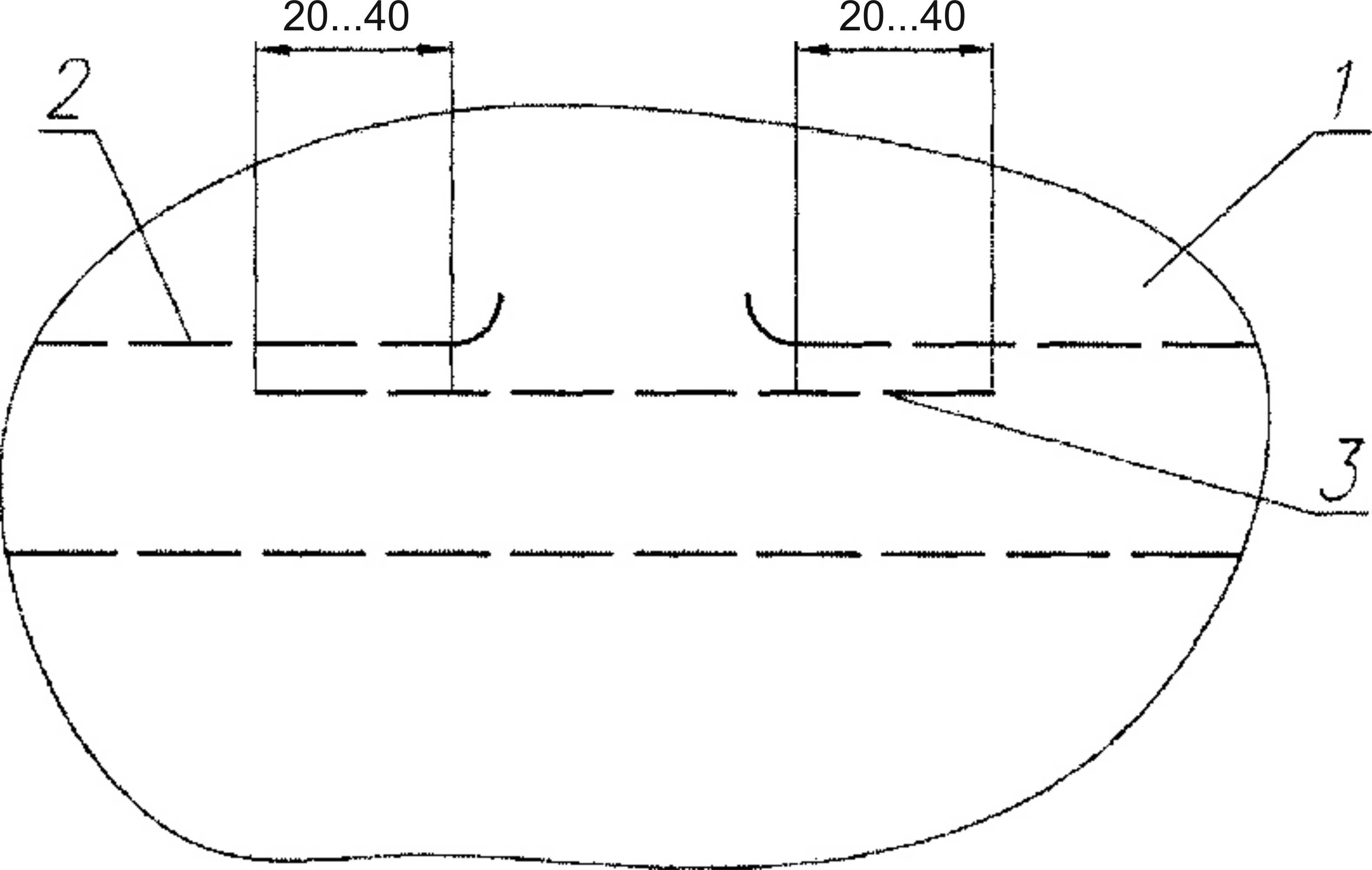 Рисунок 1 - Восстановление строчек1 - ткань оболочки; 2 - разрушенная строчка; 3 - восстановленная строчка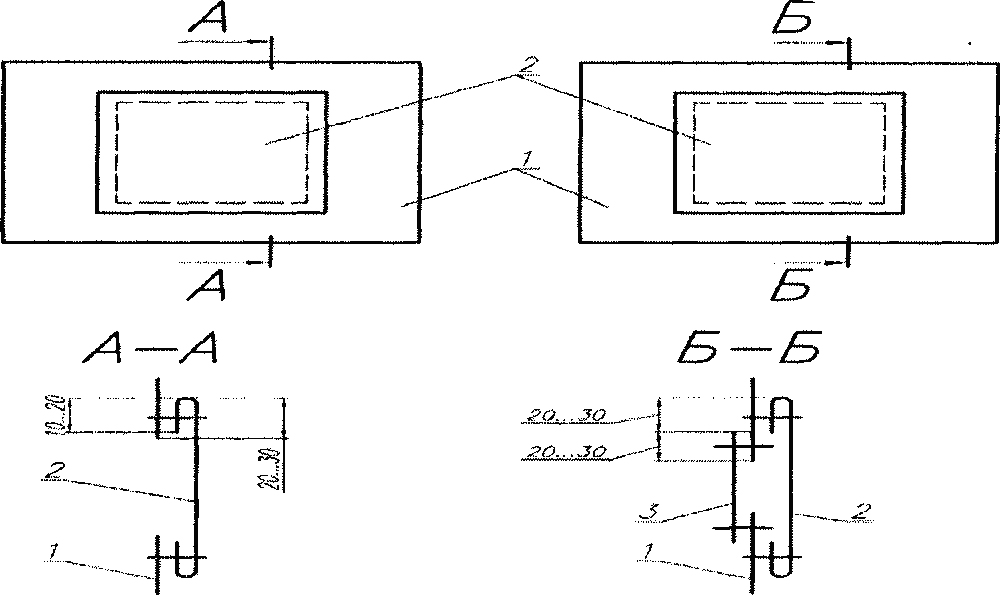 Рисунок 2 - Постановка усилений на ткань оболочкиСлева - одностороннее усиление, справа - двустороннее усиление1 - ткань оболочки; 2 - внешнее усиление; 3 - внутреннее усилениеМинистрВ.А.ВащенкоN
п/пСведения о владельцеКонтактный телефон владельцаСведения об администратореКонтактный телефон администратора12345N
п/пМесто установкиДата установкиРазрешительные документыСведения об организации, проводившей установкуДата проведения контроля установкиРезультаты контроляФамилия, инициалы лица, проводившего контрольПодпись лица, проводившего контроль123456789N
п/пФамилия, собственное имя, отчество (при наличии)Дата, подписьДругие сведения1234ДатаФамилия, инициалы лица, прово-
дившего ежед-
невный контрольКонтрольКонтрольКонтрольПробный цикл функционированияПробный цикл функционированияПробный цикл функционированияДопуск к эксплуатацииДопуск к эксплуатацииДопуск к эксплуатацииВремя эксплуатацииВремя эксплуатацииДатаФамилия, инициалы лица, прово-
дившего ежед-
невный контрольсосто-
яниезаме-
чанияподписьсосто-
яниезаме-
чанияподписьфамилия, инициалы лица, осущест-
вляющего допуск эксплу-
атацииразрешен/
не разрешенподписьначалоокон-
чание12345678910111213ДатаНеисправности, выявленные в процессе эксплуатацииВремяПринятые мерыФамилия, собственное имя, отчество (при наличии) лица, выявившего неисправностьПодпись лица, выявившего неисправность123456Владелец оборудованияМесто установкиДатаСодержание работ по техническому обслуживаниюИсполнительИсполнительВладелец/администраторВладелец/администраторДатаСодержание работ по техническому обслуживаниюфамилия, инициалыподписьфамилия, инициалыподпись123456ДатаСодержание работ по ремонту оборудованияИсполнительИсполнительВладелец/администраторВладелец/администраторДатаСодержание работ по ремонту оборудованияфамилия, инициалыподписьфамилия, инициалыподпись123456ДатаСодержание работ по модернизации оборудованияИсполнительИсполнительВладелец/администраторВладелец/администраторДатаСодержание работ по модернизации оборудованияфамилия, инициалыподписьфамилия, инициалыподпись123456Дата начала храненияДолжность и подпись лица, ответственного за хранениеУсловия храненияДата окончания храненияДолжность и подпись лица, ответственного за хранение12345N
п/пВыявленные нарушения и дефекты, влияющие на безопасную эксплуатацию оборудования игрового надувногоПункт и наименование документов (эксплуатационные документы; 
СТБ EN 14960-2011 и т.д.)123N
п/пВыявленные нарушения и дефекты, не влияющие на безопасную эксплуатацию оборудования игрового надувногоРекомендации (регулирование, ремонт, замена и т.д.)Рекомендуемый срок устраненияОтметка об устранении нарушения или дефектаПодпись лица, выполнившего проверку устранения нарушения или дефекта123456